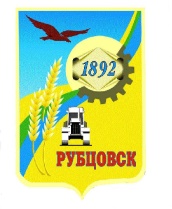 РУБЦОВСКИЙ ГОРОДСКОЙ СОВЕТ ДЕПУТАТОВАЛТАЙСКОГО КРАЯР Е Ш Е Н И Е 21  декабря 2023 г. № 249                                г.Рубцовск	На основании  статьи  1 Регламента Рубцовского городского Совета депутатов Алтайского края Рубцовский городской Совет депутатов Алтайского краяР Е Ш И Л:	1. Утвердить перспективный план работы Рубцовского городского Совета депутатов Алтайского края на 1 полугодие 2024 г.  (приложение).	2. Настоящее решение вступает в силу с момента принятия.	3. Контроль  за исполнением  настоящего решения возложить на председателя Рубцовского городского Совета депутатов Алтайского края (С.П.Черноиванов).Председатель Рубцовского городского Совета депутатов Алтайского края					С.П.ЧерноивановПРИЛОЖЕНИЕк решению Рубцовского городскогоСовета депутатов Алтайского краяот 21.12.2023 № 249ПЕРСПЕКТИВНЫЙ ПЛАН РАБОТЫРубцовского городского Совета депутатов Алтайского края на 1 полугодие 2024 г.Вопросы для рассмотрения на сессии Рубцовского городского Совета депутатов Алтайского краяВопросы для  рассмотрения на заседании комитетапо экономической политикеВопросы для рассмотрения на заседании комитета по законодательству, вопросам законности и местному самоуправлениюВопросы для рассмотрения на заседании комитета по социальной политикеВопросы для рассмотрения на заседании комитета по ЖКХ, природопользованию  и земельным отношениямПлан работы специалиста по взаимодействию со СМИРубцовского городского Совета депутатов Алтайского края на 1 полугодие 2024 г.ПЛАНорганизационно-технических и массовых мероприятий Рубцовского городского Совета депутатов Алтайского краяОб утверждении перспективного плана работы Рубцовского городского Совета депутатов Алтайского края на 1 полугодие 2024 года№п/пВопросыСрокиОтветственный1.   Об утверждении отчёта о работе комитета Рубцовского городского Совета депутатов Алтайского края по экономической политике за 2023 г.январьГуньков А.Д.2.   Об утверждении отчета о работе комитета Рубцовского городского Совета депутатов Алтайского края по социальной политике  за 2023 г.январьРемель В.Л.3.   Об утверждении отчета о работе комитета Рубцовского городского Совета депутатов Алтайского края по законодательству, вопросам законности и местному самоуправлению за 2023 г.январьВерещагин Ю.В.4.   Об утверждении отчета о работе комитета Рубцовского городского Совета депутатов Алтайского края по ЖКХ, природопользованию и земельным отношениям за 2023 г.январьВартанов А.Э.5.Об утверждении Положения о возмещении депутатам Рубцовского городского Совета депутатов Алтайского края, осуществляющим свои полномочия на непостоянной основе, расходов, связанных с осуществлением своих полномочийянварьВерещагин Ю.В.6.О внесении изменений в решение Рубцовского городского Совета депутатов Алтайского края от 20.06.2019 № 292 «О денежном содержании депутатов Рубцовского городского Совета депутатов Алтайского края, замещающих муниципальные должности на постоянной основе и предоставлении им ежегодного оплачиваемого отпуска, денежном содержании муниципальных служащих Рубцовского городского Совета депутатов Алтайского края»январьВерещагин Ю.В.7.   Об отчете председателя Рубцовского городского Совета депутатов о результатах его деятельности в 2023 г., в том числе о решении вопросов, поставленных городским Советом депутатов.февральЧерноиванов С.П.8.   Об отчете Главы города о результатах своей деятельности, о результатах деятельности Администрации города в 2023 г., в том числе о решении вопросов, поставленных городским Советом депутатов.мартГлава города9.О внесении изменений и дополнений в Устав муниципального образования города Рубцовск Алтайского краяпо мере поступления проектаАдминистрация города10.Об утверждении условий приватизации объектов муниципальной собственностипо мере необходимостиКолупаев А.Н.11.  О даче согласия на прием в собственность муниципального образования город Рубцовск Алтайского края бесхозяйного имущества (по мере выявления такового имущества)по мере необходимостиКолупаев А.Н.12.   Об утверждении отчета об исполнении бюджета муниципального образования город Рубцовск Алтайского края за 2023 год.майПьянков В.И.13.   Об утверждении перспективного плана работы Рубцовского городского Совета депутатов Алтайского края на 2 полугодие 2024 г.июньЧерноиванов С.П.ВопросыСрокиОтветственный1   Об утверждении отчёта о работе комитета по экономической политике в 2023 годуянварьГуньков А.Д.2Об отчете председателя Рубцовского городского Совета депутатов о результатах его деятельности в 2023 г., в том числе о решении вопросов, поставленных городским Советом депутатов.февральЧерноиванов С.П.3    Об отчете Главы города о результатах своей деятельности, о результатах деятельности Администрации города в 2023 г., в том числе о решении вопросов, поставленных городским Советом депутатов.мартФельдман Д.З.4   Об утверждении отчета  об исполнении бюджета муниципального образования  город Рубцовск Алтайского края за 2023 годмайПьянков В.И.5О даче согласия на прием в собственность муниципального образования город Рубцовск Алтайского края бесхозяйного имущества (по мере выявления такового имущества)в течение  полугодияКолупаев А.Н.6Об утверждении условий приватизации объектов муниципальной собственностив течение  полугодияКолупаев А.Н.8   Об утверждении перспективного плана работы комитета по экономической политике на 2 полугодие 2024 года.июньГуньков А.Д.ВопросыСрокиОтветственный1Об утверждении отчёта о работе комитета по законодательству, вопросам законности и местному самоуправлению в 2023 годуянварьВерещагин Ю.В.2Об утверждении Положения о возмещении депутатам Рубцовского городского Совета депутатов Алтайского края, осуществляющим свои полномочия на непостоянной основе, расходов, связанных с осуществлением своих полномочийянварьВерещагин Ю.В.3О внесении изменений в решение Рубцовского городского Совета депутатов Алтайского края от 20.06.2019 № 292 «О денежном содержании депутатов Рубцовского городского Совета депутатов Алтайского края, замещающих муниципальные должности на постоянной основе и предоставлении им ежегодного оплачиваемого отпуска, денежном содержании муниципальных служащих Рубцовского городского Совета депутатов Алтайского края»январьВерещагин Ю.В.4Об отчете председателя Рубцовского городского Совета депутатов о результатах его деятельности в 2023г., в том числе о решении вопросов, поставленных городским Советом депутатовфевральЧерноиванов С.П.5О внесении изменений и дополнений в Устав муниципального образования города Рубцовск Алтайского краяпо мере поступления проектаФельдман Д.З.6Об отчете Главы города о результатах своей деятельности, о результатах деятельности Администрации города в 2023 г., в том числе о решении вопросов, поставленных городским Советом депутатов.мартФельдман Д.З.7Об утверждении перспективного плана работы комитета на 2 полугодие 2024 года.июньВерещагин Ю.В.№ п/пВопросыСроки   Ответственный1.Об утверждении отчета о работе комитета Рубцовского городского Совета депутатов Алтайского края по социальной политике за 2023 г.январьРемель В.Л.Парчукова Е.Н.2.Об отчете председателя городского Совета депутатов о результатах его деятельности в 2023 г., в том числе о решении вопросов, поставленных городским Советом депутатов.февральЧерноиванов С.П.3.Информация о подготовке к летней оздоровительной кампании 2024 г.февральМищерин А.А.Маслова И.И.4.Об отчете Главы города о результатах своей деятельности, о результатах деятельности Администрации города в 2023 г., в том числе о решении вопросов, поставленных городским Советом депутатов.мартГлава города5.Информация о работах, планируемых в рамках муниципальной программы «Формирование современной городской  среды на территории муниципального образования город Рубцовск Алтайского края» в 2024 г.мартАдминистрация города6.Информация о подготовке к празднованию 79-й годовщины Победы в Великой Отечественной войне.апрельЗорина М.А.7.Информация о подготовке к празднованию Дня защиты детей.майЗорина М.А.8.Готовность спортивных объектов и сборной команды города Рубцовска к XI летней Олимпиаде городов Алтайского края.майЧерноиванов С.П.Ремель В.Л.9.Информация о подготовке к празднованию Дня города.июньЗорина М.А.10.Об утверждении перспективного плана работы комитета Рубцовского городского Совета депутатов Алтайского края по социальной политике на 2 полугодие 2024 г.июньРемель В.Л.Парчукова Е.Н.ВопросыСрокиОтветственный1.Об утверждении отчёта о работе комитета по ЖКХ  в 2023 году.январьВартанов А.Э.2.Информация об экологической обстановке в городе.январьАдминистрация города3.Информация об организации сбора и вывоза ТКО на территории муниципального образования город Рубцовск Алтайского края.январьАдминистрация города4.Информация о формировании плана работ по освещению улиц города в частном секторе по предложениям жителей.февральАдминистрация города5.Информация по формированию программы ремонта улиц частного сектора с щебеночным покрытием.февральАдминистрация города6.Информация по формированию программы по замене остановочных павильонов.февральАдминистрация города7.Об отчете председателя Рубцовского городского Совета депутатов о результатах его деятельности в 2023 г., в том числе о решении вопросов, поставленных городским Советом депутатов.февральЧерноиванов С.П.8. Об отчете Главы города о результатах своей деятельности, о результатах деятельности Администрации города в 2023 г., в том числе о решении вопросов, поставленных городским Советом депутатов.мартГлава города9.Информация о планируемом капитальном и ямочном ремонте дорог в 2024 году.мартАдминистрация города10.Информация о планируемых мероприятиях по озеленению территории города мартУправление по ЖКХ11.Информация о реализации программы «Формирование современной городской среды на территории муниципального образования город Рубцовск Алтайского края» в 2024 г. апрельУправление по ЖКХ12.Об утверждении отчета  об исполнении бюджета муниципального образования  город Рубцовск Алтайского края за 2023 год.майПьянков В.И.13.Об утверждении перспективного плана работы комитета по ЖКХ  на 2 полугодие 2024 года.июньВартанов А.Э.№ВопросыДата1Проведение мониторинга печатных и электронных СМИ по вопросам деятельности Рубцовского городского Совета депутатовВ течение полугодия2Подготовка поздравлений, приветственных адресов, выступлений, сообщений от имени Рубцовского городского Совета депутатовВ течение полугодия3Подготовка публикации на официальном сайте РГСД информации о работе депутатов на комитетах городского СоветаВ течение полугодия4Подготовка информации для обновления официального сайта Рубцовского городского Совета депутатов в сети ИнтернетВ течение полугодия5Подготовка публикации на официальном сайте РГСД и в газете
«Местное время» по итогам сессий Рубцовского городского Совета
депутатовВ течение полугодия6Подготовка итогового материала с председателем Рубцовского городского Совета депутатов об итогах работы депутатского корпуса в 2023 году и планах на 2024год в печатные СМИ Рубцовскаянварь7Подготовка отчета заместителя председателя Рубцовского городского Совета депутатов о работе Рубцовского городского Совета депутатов в 2023 годуфевраль8Подготовка выступлений депутатов РГСД на встречах и мероприятиях в рамках месячника, посвященного Дню защитника Отечествафевраль9Подготовка обращения депутатов РСДГ к месячнику санитарной очисткиапрель10Подготовка материалов об итогах участия депутатов РГСД, Администрации города и населения в месячнике санитарной очисткиапрель11Подготовка материалов об участии депутатов РГСД и Администрации города в подготовке и проведении мероприятий в честь Дня Победымай12Освещение в СМИ участия депутатов РГСД в праздниках последнего звонка в образовательных учреждениях городамай13Подготовка материалов о проведении работ в рамках благоустройства города, участии депутатов РГСД в решении данной проблемы июнь№ п/пНаименование мероприятийИсполнителиСрок1.   Подготовка и проведение сессий.Председатель Рубцовского городского Совета депутатов Алтайского края, заместитель председателя Рубцовского городского Совета, председатели комитетов, специалисты аппарата Рубцовского городского Совета депутатов Постоянно 2.   Организация деятельности постоянно действующих комитетов и комиссий Рубцовского городского Совета депутатов Председатели комитетов Рубцовского городского Совета, специалисты аппарата Рубцовского городского Совета депутатов Алтайского краяПостоянно 3.   Экспертиза проектов правовых актов, вносимых на рассмотрение сессий и комитетов Рубцовского городского Совета депутатов. Главный специалист юрисконсульт Рубцовского городского Совета депутатов Алтайского краяПостоянно4.   Приведение в соответствии с действующим законодательством принятых ранее Рубцовским городским Советом депутатов нормативно-правовых актов.Председатель Рубцовского городского Совета депутатов, главный специалист- юрисконсульт Рубцовского городского Совета депутатов Постоянно5.   Взаимодействие с прокуратурой города Рубцовска в рамках заключенного  Соглашения о взаимодействии Председатель Рубцовского городского Совета депутатов, главный специалист- юрисконсульт и специалисты аппарата городского Совета депутатовПостоянно6.   Обеспечение участия депутатов в работе заседаний Рубцовского городского Совета депутатов и постоянных комитетов.Специалисты аппарата Рубцовского городского Совета депутатов, председатели комитетовПостоянно7.   Обеспечение учета, регистрации и контроля за выполнением решений Рубцовского городского Совета депутатов.Председатель Рубцовского городского Совета депутатов, заместитель председателя Рубцовского городского Совета,  председатели комитетов, специалисты аппарата Рубцовского городского Совета депутатовПостоянно8.   Организация своевременного ознакомления депутатов с материалами заседаний Рубцовского городского Совета депутатов, подготовка материалов к заседаниям Рубцовского городского Совета депутатовПредседатель Рубцовского городского Совета депутатов, заместитель председателя Рубцовского городского Совета,  председатели комитетов, специалисты аппарата Рубцовского городского Совета депутатовПостоянно9.   Организация личного приема граждан депутатами городского Совета. Депутаты Рубцовского городского Совета депутатов ежемесячнопо отдельному графику10.   Обеспечение гласности в работе Рубцовского городского Совета депутатов и его комитетов.Пресс-секретарь Рубцовского городского Совета депутатов Постоянно11.   Ведение официального сайта  Рубцовского городского Совета депутатов Алтайского края.Специалист 1 категории - инженер-программист Рубцовского городского Совета депутатов, пресс-секретарь Рубцовского городского Совета депутатов Постоянно12.   Организация проведения выездных заседаний комитетов Рубцовского городского Совета депутатов.Председатель Рубцовского городского Совета депутатов, председатели комитетов, специалисты аппарата Рубцовского городского Совета депутатов По мере необходимости13.   Экскурсии на предприятия, объекты жизнеобеспечения города.Председатель Рубцовского городского Совета депутатов, Глава города, заместители Главы Администрации городаПо мере необходимости14.   Организация и ведение делопроизводства в Рубцовском городском Совете депутатовСпециалисты аппарата Рубцовского городского Совета депутатов Алтайского краяПостоянно